Kindergarten and 1st Grade Reflection 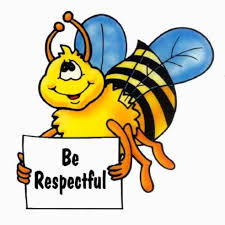 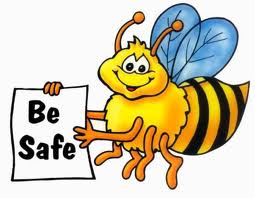 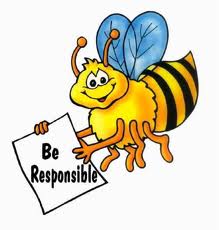 Name:  ____________________________Date:  ____________________________1.  Write and draw a picture about my behavior.__________________________________________________________________________________________________---------------------------------------------------------------------------------------------------------------------------------------------------------------____________________________________________________________________________________________________________________________________________________________________________________________________---------------------------------------------------------------------------------------------------------------------------------------------------------------__________________________________________________________________________________________________2.  Write and draw what I need to do instead.__________________________________________________________________________________________________---------------------------------------------------------------------------------------------------------------------------------------------------------------____________________________________________________________________________________________________________________________________________________________________________________________________---------------------------------------------------------------------------------------------------------------------------------------------------------------__________________________________________________________________________________________________3.  Do I need to apologize to anyone?			Did I apologize?      yes	      no						    yes		noto whom:  ____________________________Student Signature:  _____________________________Teacher Signature:  ____________ Parent/Guardian Signature:  ____________________